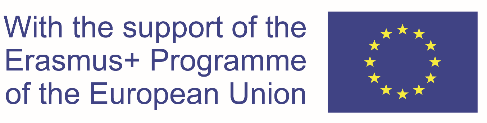 Erasmus Mundus Joint Master Degrees – Main mobility achievements and resultsProject title: Type of diploma awarded: 	 Joint diploma provided by all partner higher education institutions  Joint diploma provided by the higher education institutions attended by each student  Multiple / double diploma Combination of joint and national diplomas Joint diploma supplement : 	 Yes 	  NoPercentage of graduates in employment or study 12 months after graduation: Total number of enrolled students (all intakes, including EMJMD scholarship holders and non-scholarship holders)Total number of EMJMD scholarship holders from Erasmus+ Partner countries (all intakes)Total number of EMJMD scholarship holders from Erasmus+ Programme countries (all intakes)